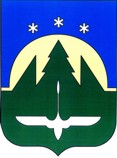 Муниципальное образованиеХанты-Мансийского автономного округа – Югрыгородской округ город Ханты-МансийскДУМА ГОРОДА ХАНТЫ-МАНСИЙСКАРЕШЕНИЕ№ 153-VI РД							                                              Принято									29 сентября 2017 годаО согласовании полной замены дотаций изрегионального фонда финансовой поддержки поселенийи из регионального фонда финансовой поддержкимуниципальных районов (городских округов)дополнительными нормативами отчисленийот налога на доходы физических лиц на 2018 годи плановый период 2019 и 2020 годовВ соответствии со статьями 137, 138 Бюджетного кодекса Российской Федерации, статьями 5, 6 Закона Ханты-Мансийского автономного округа-Югры от 10 ноября 2008 года № 132-оз «О межбюджетных отношениях в Ханты-Мансийском автономном округе - Югре», руководствуясь частью 1 статьи 69 Устава города Ханты-Мансийска,Дума города Ханты-Мансийска РЕШИЛА:	1. Согласовать в 2018 году полную замену дотации на выравнивание бюджетной обеспеченности поселений из регионального фонда финансовой поддержки поселений в сумме 171 889,4 тыс. рублей и полную замену дотации на выравнивание бюджетной обеспеченности муниципальных районов (городских округов) из регионального фонда финансовой поддержки муниципальных районов (городских округов) в сумме 524 841,6 тыс. рублей дополнительными нормативами отчислений в бюджет города Ханты-Мансийска от налога на доходы физических лиц в размере 14,9 процентов.	2. Согласовать полную замену дотации на выравнивание бюджетной обеспеченности поселений  из регионального фонда финансовой поддержки поселений в сумме 171 889,4  тыс. рублей на 2019  год, 171 889,4 тыс. рублей на 2020 год и полную замену дотации на выравнивание бюджетной обеспеченности муниципальных районов (городских округов) из регионального фонда финансовой поддержки муниципальных районов (городских округов) в сумме 524 841,6 тыс. рублей на 2019 год, 524 841,6 тыс. рублей на 2020 год рублей дополнительными нормативами отчислений в бюджет города Ханты-Мансийска от налога на доходы физических лиц в размере:на 2019 год – 14,6 процентов; на 2020 год – 14,3 процентов.3. Пункт 2 Решения Думы города Ханты-Мансийска от 22 сентября 2016 года № 859 – VРД «О согласовании полной замены дотаций из регионального фонда финансовой поддержки поселений и из регионального фонда финансовой поддержки муниципальных районов (городских округов) дополнительными нормативами отчислений от налога на доходы физических лиц на 2017 год и плановый период 2018 и 2019 годов» признать утратившим силу.4. Направить настоящее Решение в Департамент финансов Ханты-Мансийского автономного округа - Югры.ПредседательДумы города Ханты-Мансийска				 	             К.Л. ПенчуковПодписано29 сентября 2017 года